Royal Oak Middle School PTSA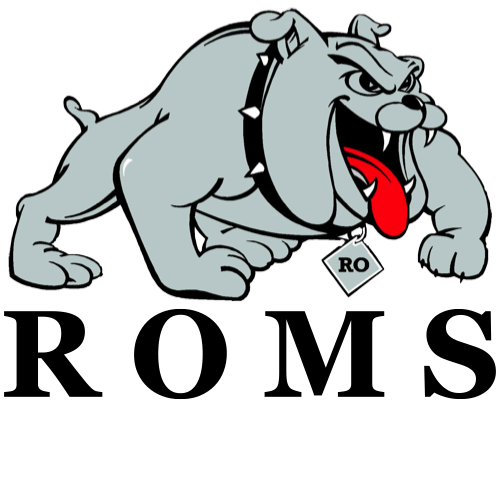 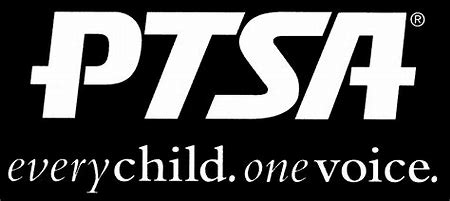 January 16, 2022 – ZoomMeeting Minutes Attendance:  Amanda Muckenthaler, Michelle Vinluan, Carie Hooker, Lori Klopfenstein, Burgendy Gullo, Myron Miller, Maryanne VanHaitsma, Megan O’Shea, Melanie Macey, Laurie Ovies, Marcella Rodgers, Becky Bibbs, Christina West, Denieshca Malone, Erika Alexander, Jane Bofferding, Jen Stark, Karrie Chafetz, Nellie Harris, Patti Fritz, Katheryn Condit, Kate Chambers                 Quorum Met (7 members is quorum)Call to Order at 6:01 PMWelcome and Pledge of AllegianceSecretary’s Report Carie Hooker made a motion to approve the November 2021 Minutes, Melanie Macey seconded.  Motion approved.Treasurer’s Report Lori Klopfentstein shared the following documents: December BudgetDecember Reconciliation SummaryDecember Reconciliation DetailNovember Reconciliation SummaryNovember Reconciliation Detail Michelle Vinluan shared that the executive board was in the process of re-working the budget with the changes of fundraising and events for the year.  It will be shared with general membership next meeting.Principal’s ReportMyron Miller recognized and thanked our School Board, highlighting Maryanne VanHaistsma.Semester ends on January 27thNo school on January 28th for records dayGrades will be posted on February 4th  Board Member’s Report Maryanne VanHaitsma thanked Mr. Miller for recognition and acknowledged and shared appreciation for staff and families for support during the pandemic, including the safety protocols in place.Be Smart (gun safety) presentation at the last School Board meetingVirtual Kindergarten Information Night is January 26th with enrollment beginning on January 27th.  For more information visit Royal Oak Schools.Schools of choice applications are open February 28th – March 27th CCEC meeting tonight, Dr. Kim will provide an updateROS are selling Oxford Strong t-shirts on their website.  All proceeds are going to families and students impacts by their shooting.  February 4th is designated Oxford Strong day (wear shirts).President’s Report – Michelle VinluanROMS Parent Workshop Series in November was a success.  You can view a recording of the event if you missed it.  We will offer 2 others in February and April.  Topics and dates TBD.We need to form a Nominating Committee, chaired by our Members at Large to fill open executive board positions for 22-23 school year.  Please email Michelle if you are interested in participating.Founder’s Day has been cancelled Family Tech Talk – free virtual event about digital responsibility on January 26 at 7:00 p.m. Lost & Found items are outside of the main office until Friday, then they will be donated.Membership Report 501 Members Thank you to Jeffery Sauger Photography for business membershipTeacher Representative/Student Council Report Kate Chambers thanked the PTA for contributions to the holiday gift fund Color Out shirts are available for purchase until January 27thBulldawg Games have been cancelled, Ice Cream Social will be moved to the spring when students can gather outside, possible corn hole tournament in the spring, Gatorball is TBDCanvas will be updating for second semester to show scores based on criterion to help monitor student grades throughout the termCommittee Reports  Staff Appreciation – Monthly staff nominations for a gift from the PTA…please email Jason by the 25th of each month with a brief description of why you are nominating the staff member.  The chosen one will win a gift and will be highlighted in PTA communications.  Congratulations to Mr. Betman for being selected in November.Reflections – Megan O’Shea announced there were 9 entries and 5 have moved on to state level competition.  This video highlights artist entries.DEI – Melanie Macey reported that DEI is working to build community through small groups by providing opportunities for families to meet and connect.  They will be hosting an upcoming virtual trivia night with prizes for winners.  Melanie motioned to provide DEI with $500 budget to use on events for the remainder of this school year, Carie Hooker seconded it.  Motion approved.  Next meeting is February 2nd.  Please email Val to be included on the email list.Old BusinessNone reportedNew BusinessNone reported AdjournmentNext meeting is Monday, March 21, 2022 at 7:00 p.m. in the Learning CommonsMeeting adjourned at 6:27 PM 